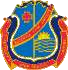 St. Anthony’s High School Lahore Cantt Seating Arrangement for Students during Covid-19 w.e.f 15-09-2020  Class: 1                                      Section:_PinkGROUP B (Tuesday, Thursday, Saturday)                                                                           Principal                                                                                               Sr. Mary Nilanthi A.C Roll Number Name of Student Father Name 17. 2175 Eshaal Chaudhry18 2177 Neria Aleazer19. 2178 Eshaal Imran20. 2181 Caral Liaqat21. 2182 Meerab Rashid22. 2183 Arisha Shahid23. 2195 Jarusha Sulman24. 2361 Zoe Shahzad25. 2410 Eathal Sila26. 2443 Ebithal Azgar27. 2462 Anna Khurram28. 2612 Marissa Shakeel29. 2511 Syeda Zainab Batool30. 2606 Anabia Kashif31. 2107 Zainab Gulam Nabi32. 2611 SilviaAsif 